提醒的話：1. 請同學詳細填寫，這樣老師較好做統整，學弟妹也較清楚你提供的意見，謝謝！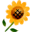 2. 甄選學校、科系請填全名；甄選方式與過程內容書寫不夠請續寫背面。         3. 可直接上輔導處網站https://sites.google.com/a/yphs.tw/yphsc/「甄選入學」區下載本表格，    以電子檔郵寄至yphs316@gmail.com信箱，感謝你！　　　　　              甄選學校甄選學校國立東華大學國立東華大學國立東華大學國立東華大學甄選學系甄選學系特殊教育學系特殊教育學系學生學測分數國英數社自總■大學個人申請□科技校院申請入學□軍事校院■大學個人申請□科技校院申請入學□軍事校院■大學個人申請□科技校院申請入學□軍事校院□正取■備取□未錄取□正取■備取□未錄取學測分數1210891050■大學個人申請□科技校院申請入學□軍事校院■大學個人申請□科技校院申請入學□軍事校院■大學個人申請□科技校院申請入學□軍事校院□正取■備取□未錄取□正取■備取□未錄取甄選方式與過程■面試佔(   40 　%)一、形式：（教授：學生）人數=（ 3 ：1　），方式： 10min，看教授吃蛋糕喝茶喝咖啡和一邊問你問題~ 東華重視英文和動機二、題目：直接問申請動機覺得東華如何?是不是好山好水好…?　→(無聊)知道畢業門檻嗎?會游泳嗎? →(來回50M不著地)會問成績英文自我介紹(要講得出來，每年都出別糾結了快準備)(真的講不出來就選一個中文以外的語言問可不可以講)以後想做什麼?東華只有國小的教育學程欸如果你也有考慮國中特教老師，中原比較適合你吧?東華特教的特別之處? 填的其他學校科系■備審資料佔(   10  %)   或  □術科實作佔(     %)  或  □筆試佔(     %)自傳≦600字佔3%   (校成績3%)社團參與「證明」佔1% / 幹部證明佔1% ? 社會服務證明佔1%個人資料佔1%→系網下載表格(公布一階前不久開放下載)□其他佔(     %)請註明其他方式，如： 小論文Ps東華是個很純樸的學校，別穿得太妖豔這樣很可怕   面試真的不用化妝啦，誰告訴你要化的=口=■面試佔(   40 　%)一、形式：（教授：學生）人數=（ 3 ：1　），方式： 10min，看教授吃蛋糕喝茶喝咖啡和一邊問你問題~ 東華重視英文和動機二、題目：直接問申請動機覺得東華如何?是不是好山好水好…?　→(無聊)知道畢業門檻嗎?會游泳嗎? →(來回50M不著地)會問成績英文自我介紹(要講得出來，每年都出別糾結了快準備)(真的講不出來就選一個中文以外的語言問可不可以講)以後想做什麼?東華只有國小的教育學程欸如果你也有考慮國中特教老師，中原比較適合你吧?東華特教的特別之處? 填的其他學校科系■備審資料佔(   10  %)   或  □術科實作佔(     %)  或  □筆試佔(     %)自傳≦600字佔3%   (校成績3%)社團參與「證明」佔1% / 幹部證明佔1% ? 社會服務證明佔1%個人資料佔1%→系網下載表格(公布一階前不久開放下載)□其他佔(     %)請註明其他方式，如： 小論文Ps東華是個很純樸的學校，別穿得太妖豔這樣很可怕   面試真的不用化妝啦，誰告訴你要化的=口=■面試佔(   40 　%)一、形式：（教授：學生）人數=（ 3 ：1　），方式： 10min，看教授吃蛋糕喝茶喝咖啡和一邊問你問題~ 東華重視英文和動機二、題目：直接問申請動機覺得東華如何?是不是好山好水好…?　→(無聊)知道畢業門檻嗎?會游泳嗎? →(來回50M不著地)會問成績英文自我介紹(要講得出來，每年都出別糾結了快準備)(真的講不出來就選一個中文以外的語言問可不可以講)以後想做什麼?東華只有國小的教育學程欸如果你也有考慮國中特教老師，中原比較適合你吧?東華特教的特別之處? 填的其他學校科系■備審資料佔(   10  %)   或  □術科實作佔(     %)  或  □筆試佔(     %)自傳≦600字佔3%   (校成績3%)社團參與「證明」佔1% / 幹部證明佔1% ? 社會服務證明佔1%個人資料佔1%→系網下載表格(公布一階前不久開放下載)□其他佔(     %)請註明其他方式，如： 小論文Ps東華是個很純樸的學校，別穿得太妖豔這樣很可怕   面試真的不用化妝啦，誰告訴你要化的=口=■面試佔(   40 　%)一、形式：（教授：學生）人數=（ 3 ：1　），方式： 10min，看教授吃蛋糕喝茶喝咖啡和一邊問你問題~ 東華重視英文和動機二、題目：直接問申請動機覺得東華如何?是不是好山好水好…?　→(無聊)知道畢業門檻嗎?會游泳嗎? →(來回50M不著地)會問成績英文自我介紹(要講得出來，每年都出別糾結了快準備)(真的講不出來就選一個中文以外的語言問可不可以講)以後想做什麼?東華只有國小的教育學程欸如果你也有考慮國中特教老師，中原比較適合你吧?東華特教的特別之處? 填的其他學校科系■備審資料佔(   10  %)   或  □術科實作佔(     %)  或  □筆試佔(     %)自傳≦600字佔3%   (校成績3%)社團參與「證明」佔1% / 幹部證明佔1% ? 社會服務證明佔1%個人資料佔1%→系網下載表格(公布一階前不久開放下載)□其他佔(     %)請註明其他方式，如： 小論文Ps東華是個很純樸的學校，別穿得太妖豔這樣很可怕   面試真的不用化妝啦，誰告訴你要化的=口=■面試佔(   40 　%)一、形式：（教授：學生）人數=（ 3 ：1　），方式： 10min，看教授吃蛋糕喝茶喝咖啡和一邊問你問題~ 東華重視英文和動機二、題目：直接問申請動機覺得東華如何?是不是好山好水好…?　→(無聊)知道畢業門檻嗎?會游泳嗎? →(來回50M不著地)會問成績英文自我介紹(要講得出來，每年都出別糾結了快準備)(真的講不出來就選一個中文以外的語言問可不可以講)以後想做什麼?東華只有國小的教育學程欸如果你也有考慮國中特教老師，中原比較適合你吧?東華特教的特別之處? 填的其他學校科系■備審資料佔(   10  %)   或  □術科實作佔(     %)  或  □筆試佔(     %)自傳≦600字佔3%   (校成績3%)社團參與「證明」佔1% / 幹部證明佔1% ? 社會服務證明佔1%個人資料佔1%→系網下載表格(公布一階前不久開放下載)□其他佔(     %)請註明其他方式，如： 小論文Ps東華是個很純樸的學校，別穿得太妖豔這樣很可怕   面試真的不用化妝啦，誰告訴你要化的=口=■面試佔(   40 　%)一、形式：（教授：學生）人數=（ 3 ：1　），方式： 10min，看教授吃蛋糕喝茶喝咖啡和一邊問你問題~ 東華重視英文和動機二、題目：直接問申請動機覺得東華如何?是不是好山好水好…?　→(無聊)知道畢業門檻嗎?會游泳嗎? →(來回50M不著地)會問成績英文自我介紹(要講得出來，每年都出別糾結了快準備)(真的講不出來就選一個中文以外的語言問可不可以講)以後想做什麼?東華只有國小的教育學程欸如果你也有考慮國中特教老師，中原比較適合你吧?東華特教的特別之處? 填的其他學校科系■備審資料佔(   10  %)   或  □術科實作佔(     %)  或  □筆試佔(     %)自傳≦600字佔3%   (校成績3%)社團參與「證明」佔1% / 幹部證明佔1% ? 社會服務證明佔1%個人資料佔1%→系網下載表格(公布一階前不久開放下載)□其他佔(     %)請註明其他方式，如： 小論文Ps東華是個很純樸的學校，別穿得太妖豔這樣很可怕   面試真的不用化妝啦，誰告訴你要化的=口=■面試佔(   40 　%)一、形式：（教授：學生）人數=（ 3 ：1　），方式： 10min，看教授吃蛋糕喝茶喝咖啡和一邊問你問題~ 東華重視英文和動機二、題目：直接問申請動機覺得東華如何?是不是好山好水好…?　→(無聊)知道畢業門檻嗎?會游泳嗎? →(來回50M不著地)會問成績英文自我介紹(要講得出來，每年都出別糾結了快準備)(真的講不出來就選一個中文以外的語言問可不可以講)以後想做什麼?東華只有國小的教育學程欸如果你也有考慮國中特教老師，中原比較適合你吧?東華特教的特別之處? 填的其他學校科系■備審資料佔(   10  %)   或  □術科實作佔(     %)  或  □筆試佔(     %)自傳≦600字佔3%   (校成績3%)社團參與「證明」佔1% / 幹部證明佔1% ? 社會服務證明佔1%個人資料佔1%→系網下載表格(公布一階前不久開放下載)□其他佔(     %)請註明其他方式，如： 小論文Ps東華是個很純樸的學校，別穿得太妖豔這樣很可怕   面試真的不用化妝啦，誰告訴你要化的=口=■面試佔(   40 　%)一、形式：（教授：學生）人數=（ 3 ：1　），方式： 10min，看教授吃蛋糕喝茶喝咖啡和一邊問你問題~ 東華重視英文和動機二、題目：直接問申請動機覺得東華如何?是不是好山好水好…?　→(無聊)知道畢業門檻嗎?會游泳嗎? →(來回50M不著地)會問成績英文自我介紹(要講得出來，每年都出別糾結了快準備)(真的講不出來就選一個中文以外的語言問可不可以講)以後想做什麼?東華只有國小的教育學程欸如果你也有考慮國中特教老師，中原比較適合你吧?東華特教的特別之處? 填的其他學校科系■備審資料佔(   10  %)   或  □術科實作佔(     %)  或  □筆試佔(     %)自傳≦600字佔3%   (校成績3%)社團參與「證明」佔1% / 幹部證明佔1% ? 社會服務證明佔1%個人資料佔1%→系網下載表格(公布一階前不久開放下載)□其他佔(     %)請註明其他方式，如： 小論文Ps東華是個很純樸的學校，別穿得太妖豔這樣很可怕   面試真的不用化妝啦，誰告訴你要化的=口=■面試佔(   40 　%)一、形式：（教授：學生）人數=（ 3 ：1　），方式： 10min，看教授吃蛋糕喝茶喝咖啡和一邊問你問題~ 東華重視英文和動機二、題目：直接問申請動機覺得東華如何?是不是好山好水好…?　→(無聊)知道畢業門檻嗎?會游泳嗎? →(來回50M不著地)會問成績英文自我介紹(要講得出來，每年都出別糾結了快準備)(真的講不出來就選一個中文以外的語言問可不可以講)以後想做什麼?東華只有國小的教育學程欸如果你也有考慮國中特教老師，中原比較適合你吧?東華特教的特別之處? 填的其他學校科系■備審資料佔(   10  %)   或  □術科實作佔(     %)  或  □筆試佔(     %)自傳≦600字佔3%   (校成績3%)社團參與「證明」佔1% / 幹部證明佔1% ? 社會服務證明佔1%個人資料佔1%→系網下載表格(公布一階前不久開放下載)□其他佔(     %)請註明其他方式，如： 小論文Ps東華是個很純樸的學校，別穿得太妖豔這樣很可怕   面試真的不用化妝啦，誰告訴你要化的=口=■面試佔(   40 　%)一、形式：（教授：學生）人數=（ 3 ：1　），方式： 10min，看教授吃蛋糕喝茶喝咖啡和一邊問你問題~ 東華重視英文和動機二、題目：直接問申請動機覺得東華如何?是不是好山好水好…?　→(無聊)知道畢業門檻嗎?會游泳嗎? →(來回50M不著地)會問成績英文自我介紹(要講得出來，每年都出別糾結了快準備)(真的講不出來就選一個中文以外的語言問可不可以講)以後想做什麼?東華只有國小的教育學程欸如果你也有考慮國中特教老師，中原比較適合你吧?東華特教的特別之處? 填的其他學校科系■備審資料佔(   10  %)   或  □術科實作佔(     %)  或  □筆試佔(     %)自傳≦600字佔3%   (校成績3%)社團參與「證明」佔1% / 幹部證明佔1% ? 社會服務證明佔1%個人資料佔1%→系網下載表格(公布一階前不久開放下載)□其他佔(     %)請註明其他方式，如： 小論文Ps東華是個很純樸的學校，別穿得太妖豔這樣很可怕   面試真的不用化妝啦，誰告訴你要化的=口=■面試佔(   40 　%)一、形式：（教授：學生）人數=（ 3 ：1　），方式： 10min，看教授吃蛋糕喝茶喝咖啡和一邊問你問題~ 東華重視英文和動機二、題目：直接問申請動機覺得東華如何?是不是好山好水好…?　→(無聊)知道畢業門檻嗎?會游泳嗎? →(來回50M不著地)會問成績英文自我介紹(要講得出來，每年都出別糾結了快準備)(真的講不出來就選一個中文以外的語言問可不可以講)以後想做什麼?東華只有國小的教育學程欸如果你也有考慮國中特教老師，中原比較適合你吧?東華特教的特別之處? 填的其他學校科系■備審資料佔(   10  %)   或  □術科實作佔(     %)  或  □筆試佔(     %)自傳≦600字佔3%   (校成績3%)社團參與「證明」佔1% / 幹部證明佔1% ? 社會服務證明佔1%個人資料佔1%→系網下載表格(公布一階前不久開放下載)□其他佔(     %)請註明其他方式，如： 小論文Ps東華是個很純樸的學校，別穿得太妖豔這樣很可怕   面試真的不用化妝啦，誰告訴你要化的=口=心得與建議◎備審資料製作建議：  自傳600字很少很難塞，建議要打一份不要從其他的複製◎整體準備方向與建議：  提早很多到!!先去玩闖關，所有特教資訊都在那，這樣面試也比較不會緊張  10分鐘很充裕，好好講完，教授們都像爺爺一樣人很好  接駁車上有影片認真看，有說特別之處在哪，記好別忘◎備審資料製作建議：  自傳600字很少很難塞，建議要打一份不要從其他的複製◎整體準備方向與建議：  提早很多到!!先去玩闖關，所有特教資訊都在那，這樣面試也比較不會緊張  10分鐘很充裕，好好講完，教授們都像爺爺一樣人很好  接駁車上有影片認真看，有說特別之處在哪，記好別忘◎備審資料製作建議：  自傳600字很少很難塞，建議要打一份不要從其他的複製◎整體準備方向與建議：  提早很多到!!先去玩闖關，所有特教資訊都在那，這樣面試也比較不會緊張  10分鐘很充裕，好好講完，教授們都像爺爺一樣人很好  接駁車上有影片認真看，有說特別之處在哪，記好別忘◎備審資料製作建議：  自傳600字很少很難塞，建議要打一份不要從其他的複製◎整體準備方向與建議：  提早很多到!!先去玩闖關，所有特教資訊都在那，這樣面試也比較不會緊張  10分鐘很充裕，好好講完，教授們都像爺爺一樣人很好  接駁車上有影片認真看，有說特別之處在哪，記好別忘◎備審資料製作建議：  自傳600字很少很難塞，建議要打一份不要從其他的複製◎整體準備方向與建議：  提早很多到!!先去玩闖關，所有特教資訊都在那，這樣面試也比較不會緊張  10分鐘很充裕，好好講完，教授們都像爺爺一樣人很好  接駁車上有影片認真看，有說特別之處在哪，記好別忘◎備審資料製作建議：  自傳600字很少很難塞，建議要打一份不要從其他的複製◎整體準備方向與建議：  提早很多到!!先去玩闖關，所有特教資訊都在那，這樣面試也比較不會緊張  10分鐘很充裕，好好講完，教授們都像爺爺一樣人很好  接駁車上有影片認真看，有說特別之處在哪，記好別忘◎備審資料製作建議：  自傳600字很少很難塞，建議要打一份不要從其他的複製◎整體準備方向與建議：  提早很多到!!先去玩闖關，所有特教資訊都在那，這樣面試也比較不會緊張  10分鐘很充裕，好好講完，教授們都像爺爺一樣人很好  接駁車上有影片認真看，有說特別之處在哪，記好別忘◎備審資料製作建議：  自傳600字很少很難塞，建議要打一份不要從其他的複製◎整體準備方向與建議：  提早很多到!!先去玩闖關，所有特教資訊都在那，這樣面試也比較不會緊張  10分鐘很充裕，好好講完，教授們都像爺爺一樣人很好  接駁車上有影片認真看，有說特別之處在哪，記好別忘◎備審資料製作建議：  自傳600字很少很難塞，建議要打一份不要從其他的複製◎整體準備方向與建議：  提早很多到!!先去玩闖關，所有特教資訊都在那，這樣面試也比較不會緊張  10分鐘很充裕，好好講完，教授們都像爺爺一樣人很好  接駁車上有影片認真看，有說特別之處在哪，記好別忘◎備審資料製作建議：  自傳600字很少很難塞，建議要打一份不要從其他的複製◎整體準備方向與建議：  提早很多到!!先去玩闖關，所有特教資訊都在那，這樣面試也比較不會緊張  10分鐘很充裕，好好講完，教授們都像爺爺一樣人很好  接駁車上有影片認真看，有說特別之處在哪，記好別忘◎備審資料製作建議：  自傳600字很少很難塞，建議要打一份不要從其他的複製◎整體準備方向與建議：  提早很多到!!先去玩闖關，所有特教資訊都在那，這樣面試也比較不會緊張  10分鐘很充裕，好好講完，教授們都像爺爺一樣人很好  接駁車上有影片認真看，有說特別之處在哪，記好別忘E-mail手機